Tuesday 26th January – Read all of Chapter 5.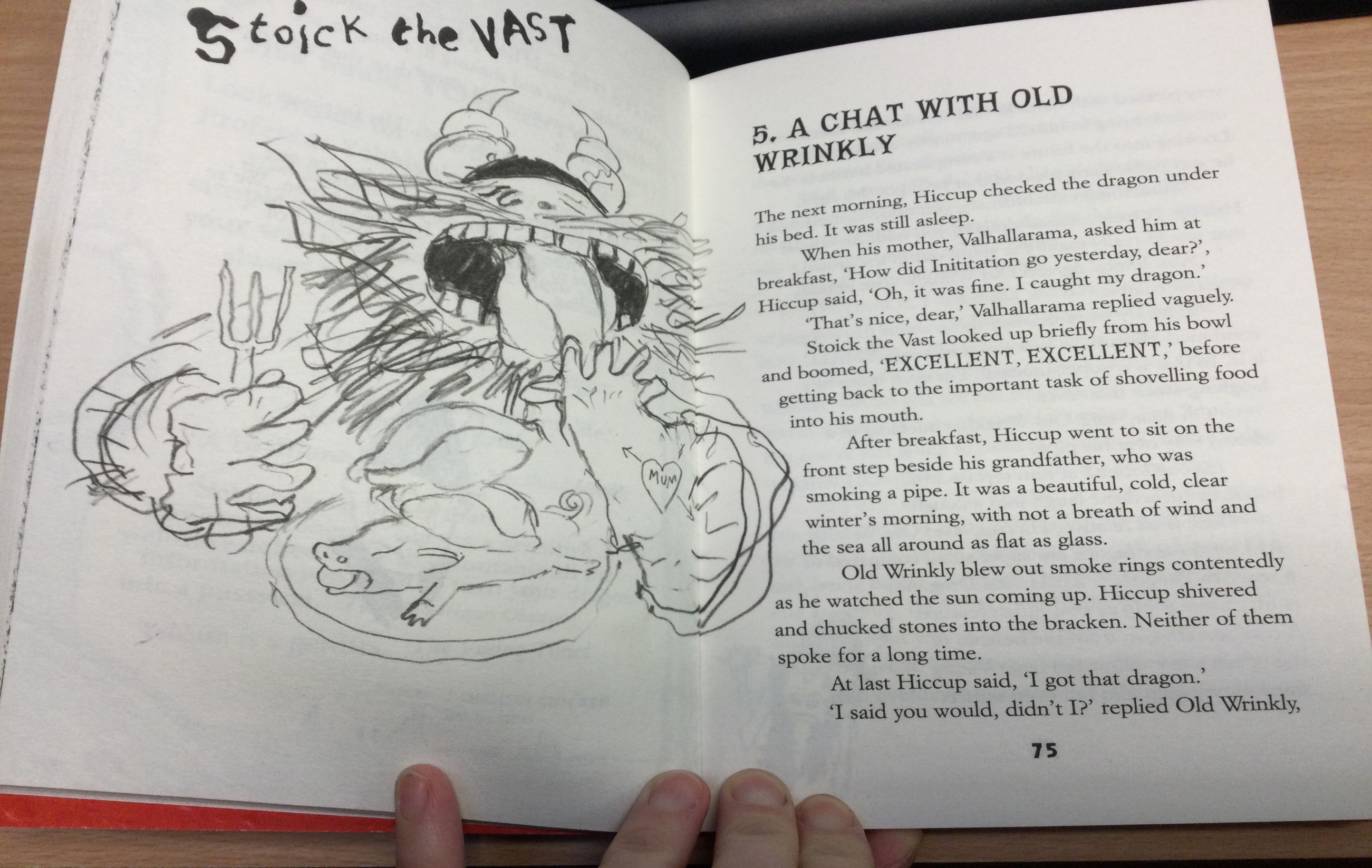 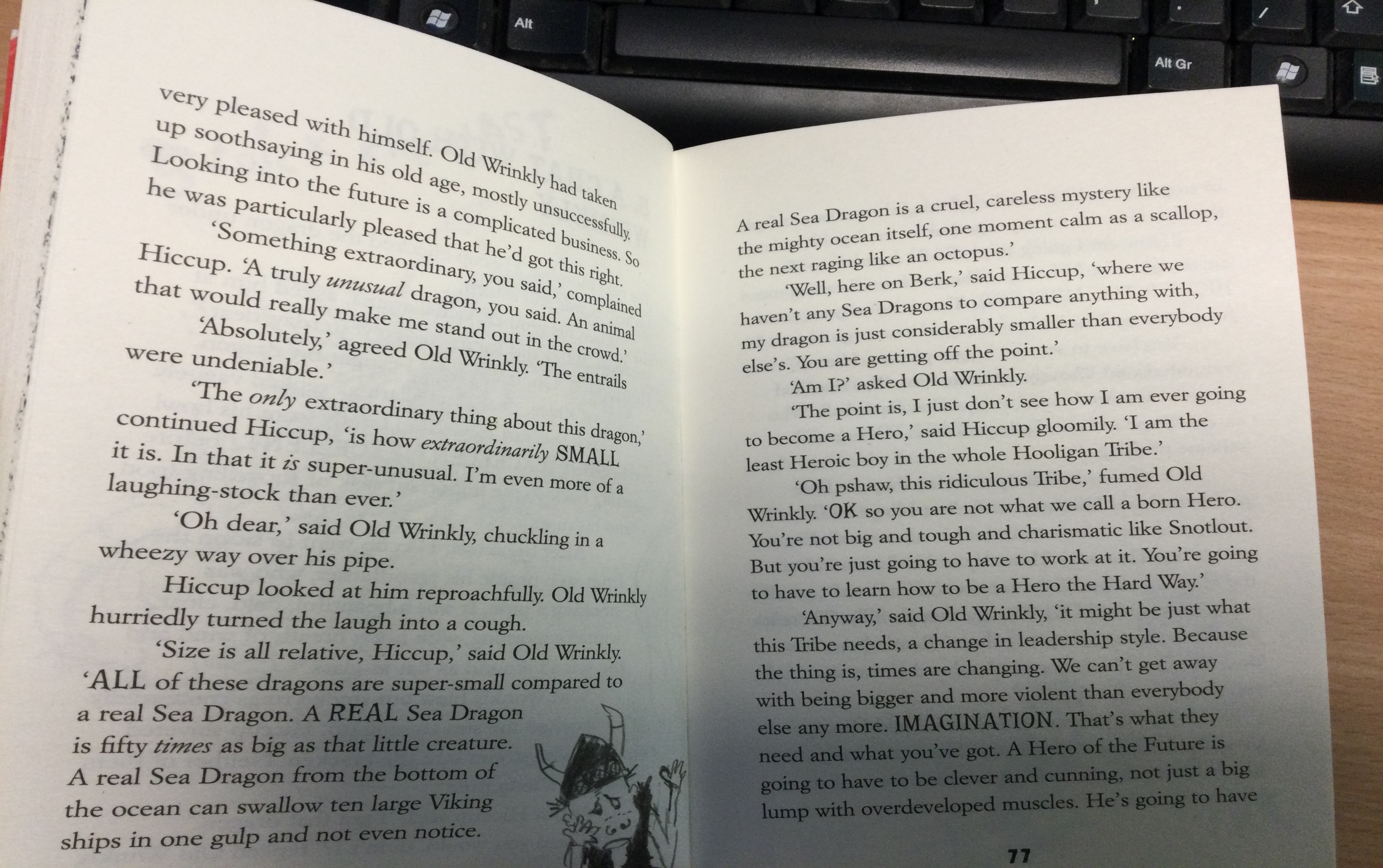 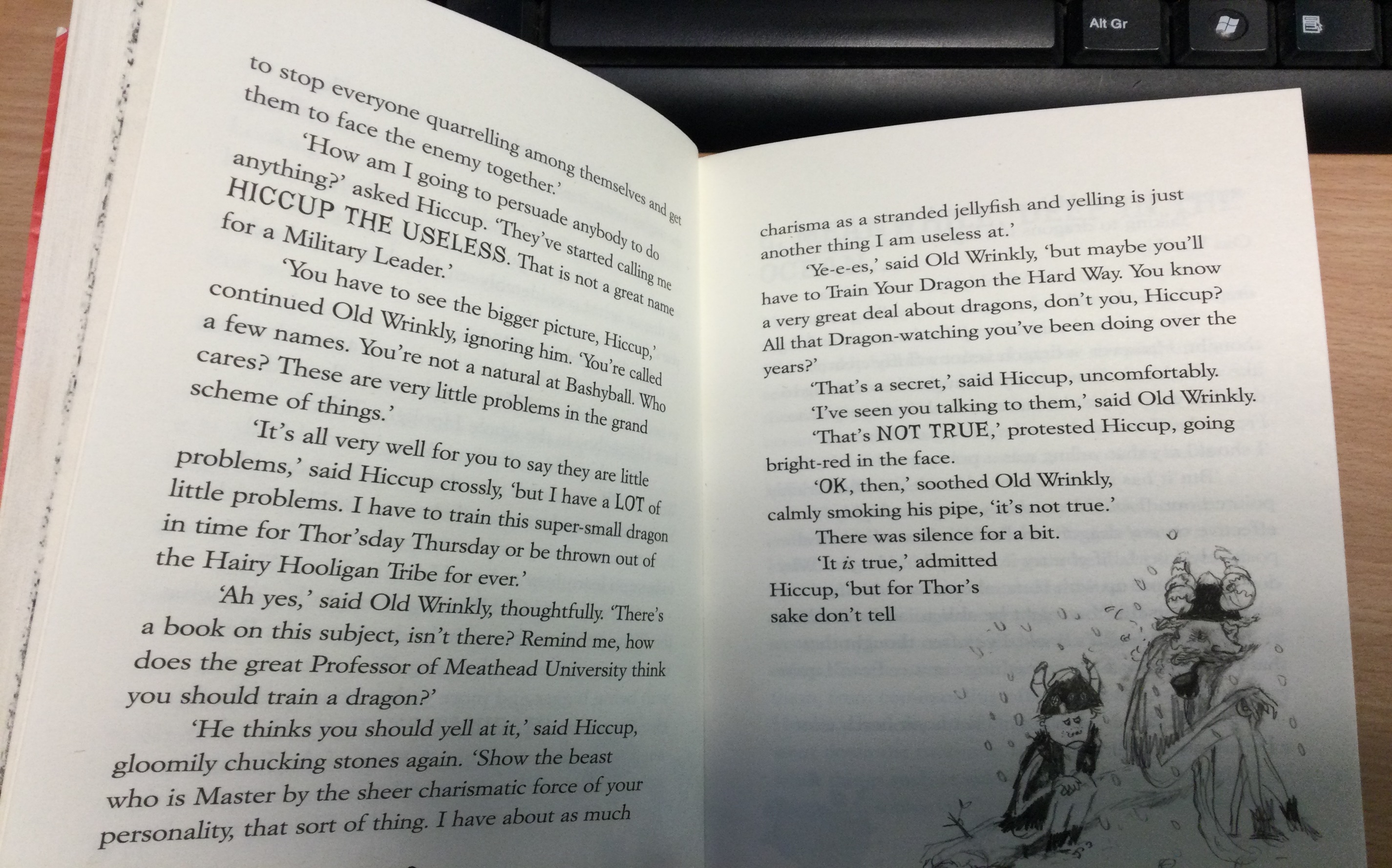 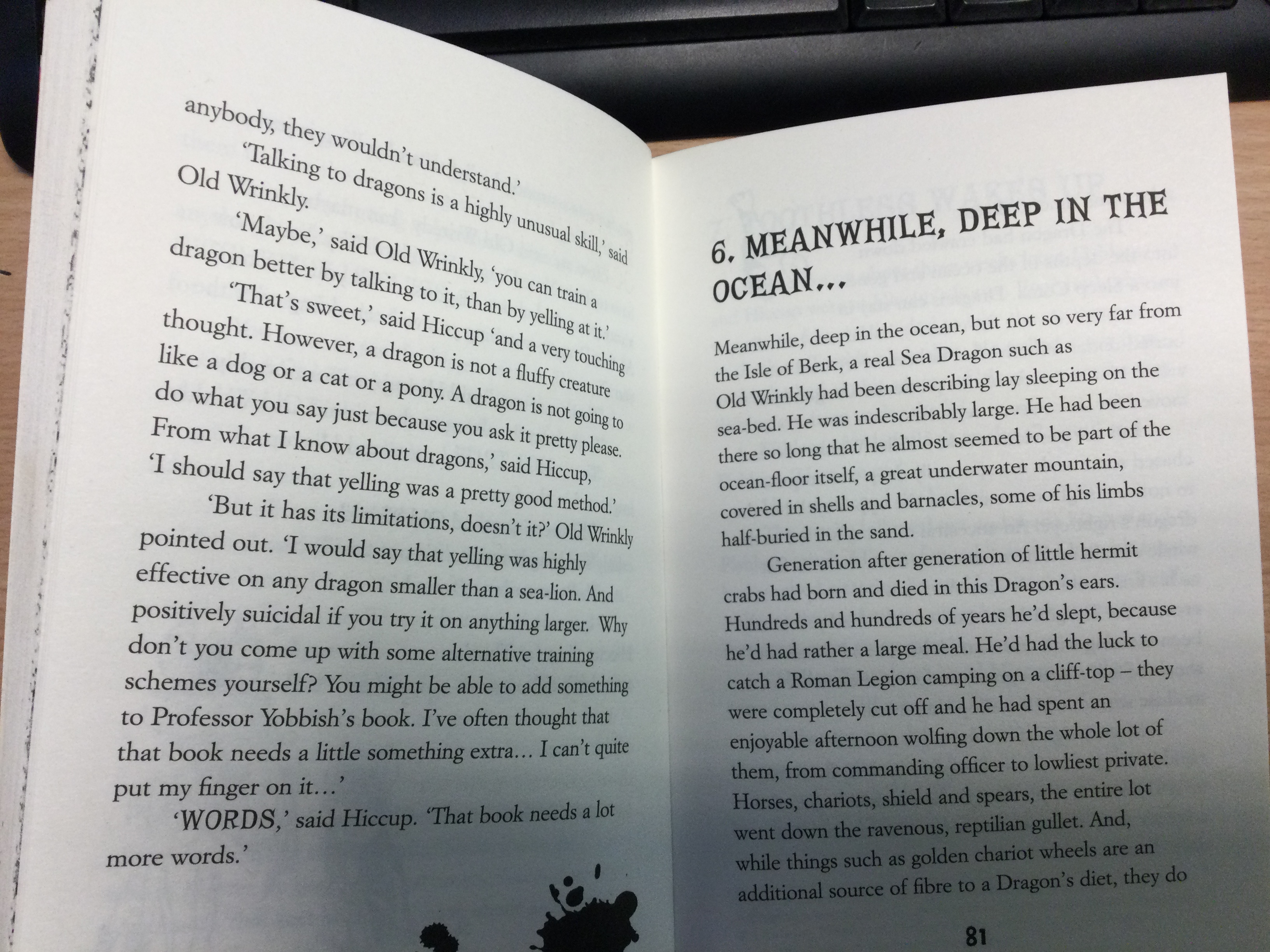 